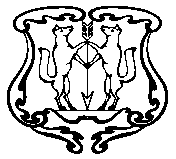 АДМИНИСТРАЦИЯ ГОРОДА ЕНИСЕЙСКАКрасноярского краяПОСТАНОВЛЕНИЕВ соответствии с требованиями Градостроительного кодекса РФ, Федеральным Законом от 27.07.2010 г. № 210–ФЗ «Об организации предоставления государственных и муниципальных услуг», постановлением Правительства РФ от 16.05.2011 №373 «О разработке и утверждении административных регламентов исполнения государственных функций и административных регламентов предоставления государственных услуг», постановлением администрации города Енисейска от 22.07.2010 №186-п «Об утверждении Порядка разработки и принятия административных регламентов», руководствуясь ст. 5.1, 8, 39, 43 Устава города Енисейска, ПОСТАНОВЛЯЮ, 1. Внести изменения в административный регламент предоставления муниципальной услуги по подготовке и выдаче градостроительных планов земельных участков, утвержденный распоряжением администрации города от 27.05.16 г. № 92-п: 1.1. В пункте 1.1. после слов «создания благоприятных условий для ее получателей», дополнить словами «, в том числе предоставление муниципальной услуги в электронной форме.»;1.2. Пункт 1.2. изложить в следующей редакции: «Муниципальная услуга предоставляется физическим или юридическим лицам – правообладателям земельного участка (далее по тексту - Заявитель). От имени заявителей могут выступать их представители, действующие на основании доверенности, оформленной в соответствии с законодательством Российской Федерации.»;1.3. В пункте 2.3. слова «с распоряжением об его утверждении» - исключить;1.4. В абзаце третьем пункта 2.5. слова «30 дней» заменить на «20 рабочих дней»; 1.5. Дополнить пункт 2.5. словами: «Срок доставки документов почтовой службой или по электронной почте не входит в срок предоставления муниципальной услуги.»;1.6. В пункте 2.6. изменить реквизиты утверждающего документа Положения об отделе строительства и архитектуры Администрации города Енисейска на постановление администрации города Енисейска от 16.11.17 г. № 237-п;1.7. Предложение первое подпункта а) пункта 2.7. изложить в следующей редакции: «а) для получения градостроительного плана земельного участка Заявитель обращается в Администрацию (Отдел) с заявлением по форме, указанной в приложениях №№ 2-4 к административному регламенту.»1.8. Дополнить пункт 2.7. подпунктами з) и и): «з) - выданная не более чем за один месяц до дня подачи заявления выписка из Единого государственного реестра прав на недвижимое имущество и сделок с ним на земельный участок и объекты недвижимого имущества, расположенные на этом участке»;и)  правоустанавливающие документы на земельный участок и расположенные на нем объекты  недвижимости, права на которые не зарегистрированы в Едином государственном реестре прав на недвижимое имущество и сделок с ним или сведения о них, выданные установленным органом;1.9. Абзацы второй и третий пункта 2.7. изложить в следующей редакции: «Документы, указанные в настоящем пункте, предоставляются в Администрацию (Отдел):- в оригиналах (документы, указанные в подпунктах "а" - "г") и надлежаще заверенных копиях (документы, указанные в подпунктах "д" - "и" настоящего пункта, предоставляются по желанию Заявителя) - при личном обращении Заявителя для получения муниципальной услуги;- в оригинале, документ, указанный в подпункте "а" настоящего пункта и копиях, заверенных в установленном действующим законодательством порядке (документы, указанные в "в" - "з", настоящего пункта), документы, указанные в подпунктах "д" - "з" настоящего пункта, предоставляются по желанию Заявителя - при направлении Заявителем пакета документов для получения муниципальной услуги посредством почтового отправления.Для рассмотрения заявления Администрация (Отдел) в течение трех рабочих дней с даты поступления заявления запрашивает в органе государственной власти, органе местного самоуправления либо подведомственной органу государственной власти или органу местного самоуправления организации документы, указанные в подпунктах "д"-"з" настоящего пункта (их копии или содержащиеся в них сведения), если они не были представлены Заявителем по собственной инициативе.»;1.10. Пункты 2.7.1.-2.7.2. изложить в следующей редакции: «2.7.1. Для подготовки и выдачи градостроительного плана земельного участка, в целях строительства объекта капитального строительства, помимо документов, указанных в пункте 2.7 Административного регламента, необходимы следующие документы:а) кадастровый паспорт (план (карта) земельного участка;б) сведения о расположенных на земельном участке объектах капитального строительства (при их наличии) с приложением копий кадастровых (технических) паспортов (планов) объектов капитального строительства.Документы, указанные в настоящем пункте, предоставляются в Администрацию (Отдел):- в копиях (документы, указанные в подпунктах "а", "б" настоящего пункта предоставляются по желанию Заявителя) - при личном обращении Заявителя для получения муниципальной услуги или при направлении Заявителем пакета документов для получения муниципальной услуги посредством почтового отправления.Для рассмотрения заявления Администрация (Отдел) в течение трех рабочих дней с даты поступления заявления запрашивает в органе государственной власти, органе местного самоуправления либо подведомственной органу государственной власти или органу местного самоуправления организации документы, указанные в подпунктах "а", "б" настоящего пункта (их копии или содержащиеся в них сведения), если они не были представлены Заявителем по собственной инициативе.2.7.2. Для подготовки и выдачи градостроительного плана земельного участка, в случае реконструкции объекта капитального строительства, если при его проведении затрагиваются конструктивные и другие характеристики надежности и безопасности такого объекта, отклонения от предельных параметров разрешенного строительства, реконструкции объекта капитального строительства, а также в случае необходимости внесения изменений в градостроительный план земельного участка, помимо документов, указанных в пункте 2.7 Административного регламента, необходимы следующие документы:а) кадастровый паспорт (план (карта) земельного участка;б) сведения о расположенных на земельном участке объектах капитального строительства (при их наличии) с приложением копий кадастровых (технических) паспортов (планов) объектов капитального строительства;в) исключить;г) правоустанавливающие (правоудостоверяющие) документы на земельный участок (договор аренды, договор безвозмездного срочного пользования, свидетельство о регистрации права постоянного (бессрочного) пользования, свидетельство о регистрации права пожизненного наследуемого владения, другое вещное право);д) исключить;е) исключить;ж) документы, обосновывающие необходимость внесения изменений в ранее утвержденный градостроительный план земельного участка (в случае необходимости внесения изменений в градостроительный план земельного участка).Документы, указанные в настоящем пункте, предоставляются в Администрацию (Отдел):- в оригиналах (документы, указанные в подпунктах "б", "ж" настоящего пункта) и копиях (документы, указанные в подпунктах "а" - "ж" настоящего пункта, предоставляются по желанию Заявителя) - при личном обращении Заявителя для получения муниципальной услуги;- в копиях, заверенных в установленном действующим законодательством порядке (документы, указанные в подпунктах "б", "ж" настоящего пункта) и копиях (документы, указанные в подпунктах "а" - "ж" настоящего пункта, предоставляются по желанию Заявителя) - при направлении Заявителем пакета документов для получения муниципальной услуги посредством почтового отправления.Для рассмотрения заявления Администрация (Отдел) в течение трех рабочих дней с даты поступления заявления запрашивает в органе государственной власти, органе местного самоуправления либо подведомственной органу государственной власти или органу местного самоуправления организации документы, указанные в подпунктах "а" - "ж" настоящего пункта (их копии или содержащиеся в них сведения), если они не были представлены Заявителем по собственной инициативе.1.11. Пункт 2.7.3. изложить в следующей редакции: «Для предоставления услуги "Подготовка и выдача градостроительных планов земельных участков" требуется запрос о представлении сведений, содержащихся в Едином государственном реестре прав на недвижимое имущество и сделок с ним.»;1.12. Пункт 2.8. дополнить абзацем вторым следующего содержания: «Отказ в приеме заявления не является препятствием для повторного обращения Заявителя после устранения указанных письменно недостатков заявления или представленного пакета документов.»;1.13. Пункт 2.9. изложить в следующей редакции: «Основаниями для отказа в предоставлении Услуги являются: - обращение с заявлением о выдаче градостроительного плана земельного участка лица, не являющегося его правообладателем;- отсутствует утвержденная документация по планировке территории, если в соответствии с ГрК РФ размещение объекта капитального строительства не допускается при отсутствии такой документации.»;1.14. Пункт 2.17. изложить в следующей редакции: «Показателями, характеризующими доступность и качество муниципальной услуги, являются:- обнародование (опубликование) органами местного самоуправления информации о своей деятельности в средствах массовой информации;- размещение органами местного самоуправления информации о своей деятельности в сети Интернет;- размещение информации о своей деятельности в помещениях здания Администрации и Отдела;- возможность взаимодействия заявителя со специалистами и должностными лицами отдела строительства и архитектуры при предоставлении муниципальной услуги, которое осуществляется 1 раз при индивидуальном устном информировании заявителя, и 2 раза - при подаче заявления лично на приеме и при получении результата предоставления муниципальной услуги лично заявителем;- наличие полной и исчерпывающей информации о способах, сроках, документах, необходимых для предоставления муниципальной услуги, на информационных стендах, на официальном сайте Администрации в сети Интернет, на Едином портале, предоставление указанной информации по телефону муниципальными служащими;- возможность подачи заявления о предоставлении муниципальной услуги, получения необходимой информации и получения результатов предоставления муниципальной услуги посредством почтовых отправлений и в электронной форме без взаимодействия заявителя со специалистами и должностными лицами отдела строительства и архитектуры.К показателям качества предоставления муниципальной услуги относятся:- соблюдение требований нормативных правовых актов в сфере градостроительного законодательства Российской Федерации;- соблюдение сроков оказания муниципальной услуги;- отсутствие обоснованных жалоб со стороны заявителей.»1.15. В пункте 3.1. слова «утверждение» заменить на «регистрация»;3. Контроль над выполнением настоящего постановления возложить на заместителя Главы города по строительству и архитектуре В.В. Никольского.4. Постановление подлежит публикации в газете «Енисейск-Плюс» и размещению на официальном интернет – портале органов местного самоуправления г. Енисейска www.eniseysk.com. 5. Постановление вступает в силу в день, следующий за днем официального опубликования. Исполняющий обязанности главы города 									О.А. Патюков«15» января 2018 г.                     г.Енисейск                                      № _6-п«15» января 2018 г.                     г.Енисейск                                      № _6-п«15» января 2018 г.                     г.Енисейск                                      № _6-пО внесении изменений в административный регламентО внесении изменений в административный регламент